زانكۆی سه‌ڵاحه‌دین-هه‌ولێر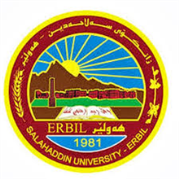 كۆلێژی: ئەندازیاریبه‌شی: ئەندازیاری کــارەبـــاژمێریاری                                                  فۆرمی سه‌روانه‌ی زێده‌كی مامۆستایان                                      مانگی: نیسانڕۆژ/ كاتژمێر8:30-9:309:30-10:3010:30-11:3011:30-12:3012:30-1:301:30-2:302:30-3:303:30-4:304:30-5:30شەممەیەك شەممەدوو شەممەEngineering AnalysisEngineering Analysisسێ شەممەچوار شەممەپێنج شەممەEngineering AnalysisEngineering Analysisڕۆژڕۆژڕێكه‌وتتیۆری تیۆری پراكتیكیژمارەی سەروانەڕۆژڕێكه‌وتتیۆری پراكتیكیژمارەی سەروانەشەممەشەممەشەممە6/ 4یەك شەمەیەك شەمەیەك شەمە7/ 4دوو شەمەدوو شەمە1/ 4٣٣٣دوو شەمە8/ 4٣٣سێ شەمەسێ شەمە2/ 4سێ شەمە9/ 4چوار شەمەچوار شەمە3/ 4چوار شەمە10/ 4پێنج شەمەپێنج شەمە4/ 4٣٣٣پێنج شەمە11/ 4 ٣٣سه‌رپه‌رشتی پرۆژه‌ی ده‌رچونسه‌رپه‌رشتی پرۆژه‌ی ده‌رچونسه‌رپه‌رشتی پرۆژه‌ی ده‌رچونسه‌رپه‌رشتی پرۆژه‌ی ده‌رچونسه‌رپه‌رشتی پرۆژه‌ی ده‌رچونكۆى كاتژمێره‌كانكۆى كاتژمێره‌كانكۆى كاتژمێره‌كان66كۆى كاتژمێره‌كانكۆى كاتژمێره‌كان66ڕۆژڕۆژڕێكه‌وتتیۆری تیۆری پراكتیكیژمارەی سەروانەڕۆژڕێكه‌وتتیۆری پراكتیكیژمارەی سەروانەشەممەشەممە13/ 4شەممە20/ 4یەك شەمەیەك شەمە14/ 4یەك شەمە21/ 4دوو شەمەدوو شەمە15/ 4٣٣٣دوو شەمە22/ 4٣٣سێ شەمەسێ شەمە16/ 4سێ شەمە23/ 4چوار شەمەچوار شەمە17/ 4چوار شەمە24/ 4پێنج شەمەپێنج شەمە18/ 4٣٣٣پێنج شەمە25/ 4٣٣سه‌رپه‌رشتی پرۆژه‌ی ده‌رچونسه‌رپه‌رشتی پرۆژه‌ی ده‌رچونسه‌رپه‌رشتی پرۆژه‌ی ده‌رچونسه‌رپه‌رشتی پرۆژه‌ی ده‌رچونسه‌رپه‌رشتی پرۆژه‌ی ده‌رچونكۆى كاتژمێره‌كانكۆى كاتژمێره‌كانكۆى كاتژمێره‌كان66كۆى كاتژمێره‌كانكۆى كاتژمێره‌كان66ڕۆژڕێكه‌وتتیۆری پراكتیكیژمارەی سەروانەناوی مامۆستا: مها جورج زيانازناوی زانستی: پرۆفيسۆرى ياريده‌ده‌ربەشوانەى ياسايى: 8 بەشوانەی هەمواركراو: 5 ته‌مه‌ن: 56 ساڵكۆی سەروانە:بۆ يك مانگ  6 *(5 weeks)=30 هۆكاری دابه‌زینی نیساب: ته مه ن سه رووى  په نجا ساڵ ولێژنه زانستى وخويندنى بالا ناوی مامۆستا: مها جورج زيانازناوی زانستی: پرۆفيسۆرى ياريده‌ده‌ربەشوانەى ياسايى: 8 بەشوانەی هەمواركراو: 5 ته‌مه‌ن: 56 ساڵكۆی سەروانە:بۆ يك مانگ  6 *(5 weeks)=30 هۆكاری دابه‌زینی نیساب: ته مه ن سه رووى  په نجا ساڵ ولێژنه زانستى وخويندنى بالا ناوی مامۆستا: مها جورج زيانازناوی زانستی: پرۆفيسۆرى ياريده‌ده‌ربەشوانەى ياسايى: 8 بەشوانەی هەمواركراو: 5 ته‌مه‌ن: 56 ساڵكۆی سەروانە:بۆ يك مانگ  6 *(5 weeks)=30 هۆكاری دابه‌زینی نیساب: ته مه ن سه رووى  په نجا ساڵ ولێژنه زانستى وخويندنى بالا ناوی مامۆستا: مها جورج زيانازناوی زانستی: پرۆفيسۆرى ياريده‌ده‌ربەشوانەى ياسايى: 8 بەشوانەی هەمواركراو: 5 ته‌مه‌ن: 56 ساڵكۆی سەروانە:بۆ يك مانگ  6 *(5 weeks)=30 هۆكاری دابه‌زینی نیساب: ته مه ن سه رووى  په نجا ساڵ ولێژنه زانستى وخويندنى بالا ناوی مامۆستا: مها جورج زيانازناوی زانستی: پرۆفيسۆرى ياريده‌ده‌ربەشوانەى ياسايى: 8 بەشوانەی هەمواركراو: 5 ته‌مه‌ن: 56 ساڵكۆی سەروانە:بۆ يك مانگ  6 *(5 weeks)=30 هۆكاری دابه‌زینی نیساب: ته مه ن سه رووى  په نجا ساڵ ولێژنه زانستى وخويندنى بالا ناوی مامۆستا: مها جورج زيانازناوی زانستی: پرۆفيسۆرى ياريده‌ده‌ربەشوانەى ياسايى: 8 بەشوانەی هەمواركراو: 5 ته‌مه‌ن: 56 ساڵكۆی سەروانە:بۆ يك مانگ  6 *(5 weeks)=30 هۆكاری دابه‌زینی نیساب: ته مه ن سه رووى  په نجا ساڵ ولێژنه زانستى وخويندنى بالا ناوی مامۆستا: مها جورج زيانازناوی زانستی: پرۆفيسۆرى ياريده‌ده‌ربەشوانەى ياسايى: 8 بەشوانەی هەمواركراو: 5 ته‌مه‌ن: 56 ساڵكۆی سەروانە:بۆ يك مانگ  6 *(5 weeks)=30 هۆكاری دابه‌زینی نیساب: ته مه ن سه رووى  په نجا ساڵ ولێژنه زانستى وخويندنى بالا شەممە27/ 4ناوی مامۆستا: مها جورج زيانازناوی زانستی: پرۆفيسۆرى ياريده‌ده‌ربەشوانەى ياسايى: 8 بەشوانەی هەمواركراو: 5 ته‌مه‌ن: 56 ساڵكۆی سەروانە:بۆ يك مانگ  6 *(5 weeks)=30 هۆكاری دابه‌زینی نیساب: ته مه ن سه رووى  په نجا ساڵ ولێژنه زانستى وخويندنى بالا ناوی مامۆستا: مها جورج زيانازناوی زانستی: پرۆفيسۆرى ياريده‌ده‌ربەشوانەى ياسايى: 8 بەشوانەی هەمواركراو: 5 ته‌مه‌ن: 56 ساڵكۆی سەروانە:بۆ يك مانگ  6 *(5 weeks)=30 هۆكاری دابه‌زینی نیساب: ته مه ن سه رووى  په نجا ساڵ ولێژنه زانستى وخويندنى بالا ناوی مامۆستا: مها جورج زيانازناوی زانستی: پرۆفيسۆرى ياريده‌ده‌ربەشوانەى ياسايى: 8 بەشوانەی هەمواركراو: 5 ته‌مه‌ن: 56 ساڵكۆی سەروانە:بۆ يك مانگ  6 *(5 weeks)=30 هۆكاری دابه‌زینی نیساب: ته مه ن سه رووى  په نجا ساڵ ولێژنه زانستى وخويندنى بالا ناوی مامۆستا: مها جورج زيانازناوی زانستی: پرۆفيسۆرى ياريده‌ده‌ربەشوانەى ياسايى: 8 بەشوانەی هەمواركراو: 5 ته‌مه‌ن: 56 ساڵكۆی سەروانە:بۆ يك مانگ  6 *(5 weeks)=30 هۆكاری دابه‌زینی نیساب: ته مه ن سه رووى  په نجا ساڵ ولێژنه زانستى وخويندنى بالا ناوی مامۆستا: مها جورج زيانازناوی زانستی: پرۆفيسۆرى ياريده‌ده‌ربەشوانەى ياسايى: 8 بەشوانەی هەمواركراو: 5 ته‌مه‌ن: 56 ساڵكۆی سەروانە:بۆ يك مانگ  6 *(5 weeks)=30 هۆكاری دابه‌زینی نیساب: ته مه ن سه رووى  په نجا ساڵ ولێژنه زانستى وخويندنى بالا ناوی مامۆستا: مها جورج زيانازناوی زانستی: پرۆفيسۆرى ياريده‌ده‌ربەشوانەى ياسايى: 8 بەشوانەی هەمواركراو: 5 ته‌مه‌ن: 56 ساڵكۆی سەروانە:بۆ يك مانگ  6 *(5 weeks)=30 هۆكاری دابه‌زینی نیساب: ته مه ن سه رووى  په نجا ساڵ ولێژنه زانستى وخويندنى بالا ناوی مامۆستا: مها جورج زيانازناوی زانستی: پرۆفيسۆرى ياريده‌ده‌ربەشوانەى ياسايى: 8 بەشوانەی هەمواركراو: 5 ته‌مه‌ن: 56 ساڵكۆی سەروانە:بۆ يك مانگ  6 *(5 weeks)=30 هۆكاری دابه‌زینی نیساب: ته مه ن سه رووى  په نجا ساڵ ولێژنه زانستى وخويندنى بالا یەك شەمە28/ 4ناوی مامۆستا: مها جورج زيانازناوی زانستی: پرۆفيسۆرى ياريده‌ده‌ربەشوانەى ياسايى: 8 بەشوانەی هەمواركراو: 5 ته‌مه‌ن: 56 ساڵكۆی سەروانە:بۆ يك مانگ  6 *(5 weeks)=30 هۆكاری دابه‌زینی نیساب: ته مه ن سه رووى  په نجا ساڵ ولێژنه زانستى وخويندنى بالا ناوی مامۆستا: مها جورج زيانازناوی زانستی: پرۆفيسۆرى ياريده‌ده‌ربەشوانەى ياسايى: 8 بەشوانەی هەمواركراو: 5 ته‌مه‌ن: 56 ساڵكۆی سەروانە:بۆ يك مانگ  6 *(5 weeks)=30 هۆكاری دابه‌زینی نیساب: ته مه ن سه رووى  په نجا ساڵ ولێژنه زانستى وخويندنى بالا ناوی مامۆستا: مها جورج زيانازناوی زانستی: پرۆفيسۆرى ياريده‌ده‌ربەشوانەى ياسايى: 8 بەشوانەی هەمواركراو: 5 ته‌مه‌ن: 56 ساڵكۆی سەروانە:بۆ يك مانگ  6 *(5 weeks)=30 هۆكاری دابه‌زینی نیساب: ته مه ن سه رووى  په نجا ساڵ ولێژنه زانستى وخويندنى بالا ناوی مامۆستا: مها جورج زيانازناوی زانستی: پرۆفيسۆرى ياريده‌ده‌ربەشوانەى ياسايى: 8 بەشوانەی هەمواركراو: 5 ته‌مه‌ن: 56 ساڵكۆی سەروانە:بۆ يك مانگ  6 *(5 weeks)=30 هۆكاری دابه‌زینی نیساب: ته مه ن سه رووى  په نجا ساڵ ولێژنه زانستى وخويندنى بالا ناوی مامۆستا: مها جورج زيانازناوی زانستی: پرۆفيسۆرى ياريده‌ده‌ربەشوانەى ياسايى: 8 بەشوانەی هەمواركراو: 5 ته‌مه‌ن: 56 ساڵكۆی سەروانە:بۆ يك مانگ  6 *(5 weeks)=30 هۆكاری دابه‌زینی نیساب: ته مه ن سه رووى  په نجا ساڵ ولێژنه زانستى وخويندنى بالا ناوی مامۆستا: مها جورج زيانازناوی زانستی: پرۆفيسۆرى ياريده‌ده‌ربەشوانەى ياسايى: 8 بەشوانەی هەمواركراو: 5 ته‌مه‌ن: 56 ساڵكۆی سەروانە:بۆ يك مانگ  6 *(5 weeks)=30 هۆكاری دابه‌زینی نیساب: ته مه ن سه رووى  په نجا ساڵ ولێژنه زانستى وخويندنى بالا ناوی مامۆستا: مها جورج زيانازناوی زانستی: پرۆفيسۆرى ياريده‌ده‌ربەشوانەى ياسايى: 8 بەشوانەی هەمواركراو: 5 ته‌مه‌ن: 56 ساڵكۆی سەروانە:بۆ يك مانگ  6 *(5 weeks)=30 هۆكاری دابه‌زینی نیساب: ته مه ن سه رووى  په نجا ساڵ ولێژنه زانستى وخويندنى بالا دوو شەمە29/ 4٣٣ناوی مامۆستا: مها جورج زيانازناوی زانستی: پرۆفيسۆرى ياريده‌ده‌ربەشوانەى ياسايى: 8 بەشوانەی هەمواركراو: 5 ته‌مه‌ن: 56 ساڵكۆی سەروانە:بۆ يك مانگ  6 *(5 weeks)=30 هۆكاری دابه‌زینی نیساب: ته مه ن سه رووى  په نجا ساڵ ولێژنه زانستى وخويندنى بالا ناوی مامۆستا: مها جورج زيانازناوی زانستی: پرۆفيسۆرى ياريده‌ده‌ربەشوانەى ياسايى: 8 بەشوانەی هەمواركراو: 5 ته‌مه‌ن: 56 ساڵكۆی سەروانە:بۆ يك مانگ  6 *(5 weeks)=30 هۆكاری دابه‌زینی نیساب: ته مه ن سه رووى  په نجا ساڵ ولێژنه زانستى وخويندنى بالا ناوی مامۆستا: مها جورج زيانازناوی زانستی: پرۆفيسۆرى ياريده‌ده‌ربەشوانەى ياسايى: 8 بەشوانەی هەمواركراو: 5 ته‌مه‌ن: 56 ساڵكۆی سەروانە:بۆ يك مانگ  6 *(5 weeks)=30 هۆكاری دابه‌زینی نیساب: ته مه ن سه رووى  په نجا ساڵ ولێژنه زانستى وخويندنى بالا ناوی مامۆستا: مها جورج زيانازناوی زانستی: پرۆفيسۆرى ياريده‌ده‌ربەشوانەى ياسايى: 8 بەشوانەی هەمواركراو: 5 ته‌مه‌ن: 56 ساڵكۆی سەروانە:بۆ يك مانگ  6 *(5 weeks)=30 هۆكاری دابه‌زینی نیساب: ته مه ن سه رووى  په نجا ساڵ ولێژنه زانستى وخويندنى بالا ناوی مامۆستا: مها جورج زيانازناوی زانستی: پرۆفيسۆرى ياريده‌ده‌ربەشوانەى ياسايى: 8 بەشوانەی هەمواركراو: 5 ته‌مه‌ن: 56 ساڵكۆی سەروانە:بۆ يك مانگ  6 *(5 weeks)=30 هۆكاری دابه‌زینی نیساب: ته مه ن سه رووى  په نجا ساڵ ولێژنه زانستى وخويندنى بالا ناوی مامۆستا: مها جورج زيانازناوی زانستی: پرۆفيسۆرى ياريده‌ده‌ربەشوانەى ياسايى: 8 بەشوانەی هەمواركراو: 5 ته‌مه‌ن: 56 ساڵكۆی سەروانە:بۆ يك مانگ  6 *(5 weeks)=30 هۆكاری دابه‌زینی نیساب: ته مه ن سه رووى  په نجا ساڵ ولێژنه زانستى وخويندنى بالا ناوی مامۆستا: مها جورج زيانازناوی زانستی: پرۆفيسۆرى ياريده‌ده‌ربەشوانەى ياسايى: 8 بەشوانەی هەمواركراو: 5 ته‌مه‌ن: 56 ساڵكۆی سەروانە:بۆ يك مانگ  6 *(5 weeks)=30 هۆكاری دابه‌زینی نیساب: ته مه ن سه رووى  په نجا ساڵ ولێژنه زانستى وخويندنى بالا سێ شەمە30/ 4ناوی مامۆستا: مها جورج زيانازناوی زانستی: پرۆفيسۆرى ياريده‌ده‌ربەشوانەى ياسايى: 8 بەشوانەی هەمواركراو: 5 ته‌مه‌ن: 56 ساڵكۆی سەروانە:بۆ يك مانگ  6 *(5 weeks)=30 هۆكاری دابه‌زینی نیساب: ته مه ن سه رووى  په نجا ساڵ ولێژنه زانستى وخويندنى بالا ناوی مامۆستا: مها جورج زيانازناوی زانستی: پرۆفيسۆرى ياريده‌ده‌ربەشوانەى ياسايى: 8 بەشوانەی هەمواركراو: 5 ته‌مه‌ن: 56 ساڵكۆی سەروانە:بۆ يك مانگ  6 *(5 weeks)=30 هۆكاری دابه‌زینی نیساب: ته مه ن سه رووى  په نجا ساڵ ولێژنه زانستى وخويندنى بالا ناوی مامۆستا: مها جورج زيانازناوی زانستی: پرۆفيسۆرى ياريده‌ده‌ربەشوانەى ياسايى: 8 بەشوانەی هەمواركراو: 5 ته‌مه‌ن: 56 ساڵكۆی سەروانە:بۆ يك مانگ  6 *(5 weeks)=30 هۆكاری دابه‌زینی نیساب: ته مه ن سه رووى  په نجا ساڵ ولێژنه زانستى وخويندنى بالا ناوی مامۆستا: مها جورج زيانازناوی زانستی: پرۆفيسۆرى ياريده‌ده‌ربەشوانەى ياسايى: 8 بەشوانەی هەمواركراو: 5 ته‌مه‌ن: 56 ساڵكۆی سەروانە:بۆ يك مانگ  6 *(5 weeks)=30 هۆكاری دابه‌زینی نیساب: ته مه ن سه رووى  په نجا ساڵ ولێژنه زانستى وخويندنى بالا ناوی مامۆستا: مها جورج زيانازناوی زانستی: پرۆفيسۆرى ياريده‌ده‌ربەشوانەى ياسايى: 8 بەشوانەی هەمواركراو: 5 ته‌مه‌ن: 56 ساڵكۆی سەروانە:بۆ يك مانگ  6 *(5 weeks)=30 هۆكاری دابه‌زینی نیساب: ته مه ن سه رووى  په نجا ساڵ ولێژنه زانستى وخويندنى بالا ناوی مامۆستا: مها جورج زيانازناوی زانستی: پرۆفيسۆرى ياريده‌ده‌ربەشوانەى ياسايى: 8 بەشوانەی هەمواركراو: 5 ته‌مه‌ن: 56 ساڵكۆی سەروانە:بۆ يك مانگ  6 *(5 weeks)=30 هۆكاری دابه‌زینی نیساب: ته مه ن سه رووى  په نجا ساڵ ولێژنه زانستى وخويندنى بالا ناوی مامۆستا: مها جورج زيانازناوی زانستی: پرۆفيسۆرى ياريده‌ده‌ربەشوانەى ياسايى: 8 بەشوانەی هەمواركراو: 5 ته‌مه‌ن: 56 ساڵكۆی سەروانە:بۆ يك مانگ  6 *(5 weeks)=30 هۆكاری دابه‌زینی نیساب: ته مه ن سه رووى  په نجا ساڵ ولێژنه زانستى وخويندنى بالا چوار شەمەناوی مامۆستا: مها جورج زيانازناوی زانستی: پرۆفيسۆرى ياريده‌ده‌ربەشوانەى ياسايى: 8 بەشوانەی هەمواركراو: 5 ته‌مه‌ن: 56 ساڵكۆی سەروانە:بۆ يك مانگ  6 *(5 weeks)=30 هۆكاری دابه‌زینی نیساب: ته مه ن سه رووى  په نجا ساڵ ولێژنه زانستى وخويندنى بالا ناوی مامۆستا: مها جورج زيانازناوی زانستی: پرۆفيسۆرى ياريده‌ده‌ربەشوانەى ياسايى: 8 بەشوانەی هەمواركراو: 5 ته‌مه‌ن: 56 ساڵكۆی سەروانە:بۆ يك مانگ  6 *(5 weeks)=30 هۆكاری دابه‌زینی نیساب: ته مه ن سه رووى  په نجا ساڵ ولێژنه زانستى وخويندنى بالا ناوی مامۆستا: مها جورج زيانازناوی زانستی: پرۆفيسۆرى ياريده‌ده‌ربەشوانەى ياسايى: 8 بەشوانەی هەمواركراو: 5 ته‌مه‌ن: 56 ساڵكۆی سەروانە:بۆ يك مانگ  6 *(5 weeks)=30 هۆكاری دابه‌زینی نیساب: ته مه ن سه رووى  په نجا ساڵ ولێژنه زانستى وخويندنى بالا ناوی مامۆستا: مها جورج زيانازناوی زانستی: پرۆفيسۆرى ياريده‌ده‌ربەشوانەى ياسايى: 8 بەشوانەی هەمواركراو: 5 ته‌مه‌ن: 56 ساڵكۆی سەروانە:بۆ يك مانگ  6 *(5 weeks)=30 هۆكاری دابه‌زینی نیساب: ته مه ن سه رووى  په نجا ساڵ ولێژنه زانستى وخويندنى بالا ناوی مامۆستا: مها جورج زيانازناوی زانستی: پرۆفيسۆرى ياريده‌ده‌ربەشوانەى ياسايى: 8 بەشوانەی هەمواركراو: 5 ته‌مه‌ن: 56 ساڵكۆی سەروانە:بۆ يك مانگ  6 *(5 weeks)=30 هۆكاری دابه‌زینی نیساب: ته مه ن سه رووى  په نجا ساڵ ولێژنه زانستى وخويندنى بالا ناوی مامۆستا: مها جورج زيانازناوی زانستی: پرۆفيسۆرى ياريده‌ده‌ربەشوانەى ياسايى: 8 بەشوانەی هەمواركراو: 5 ته‌مه‌ن: 56 ساڵكۆی سەروانە:بۆ يك مانگ  6 *(5 weeks)=30 هۆكاری دابه‌زینی نیساب: ته مه ن سه رووى  په نجا ساڵ ولێژنه زانستى وخويندنى بالا ناوی مامۆستا: مها جورج زيانازناوی زانستی: پرۆفيسۆرى ياريده‌ده‌ربەشوانەى ياسايى: 8 بەشوانەی هەمواركراو: 5 ته‌مه‌ن: 56 ساڵكۆی سەروانە:بۆ يك مانگ  6 *(5 weeks)=30 هۆكاری دابه‌زینی نیساب: ته مه ن سه رووى  په نجا ساڵ ولێژنه زانستى وخويندنى بالا پێنج شەمەناوی مامۆستا: مها جورج زيانازناوی زانستی: پرۆفيسۆرى ياريده‌ده‌ربەشوانەى ياسايى: 8 بەشوانەی هەمواركراو: 5 ته‌مه‌ن: 56 ساڵكۆی سەروانە:بۆ يك مانگ  6 *(5 weeks)=30 هۆكاری دابه‌زینی نیساب: ته مه ن سه رووى  په نجا ساڵ ولێژنه زانستى وخويندنى بالا ناوی مامۆستا: مها جورج زيانازناوی زانستی: پرۆفيسۆرى ياريده‌ده‌ربەشوانەى ياسايى: 8 بەشوانەی هەمواركراو: 5 ته‌مه‌ن: 56 ساڵكۆی سەروانە:بۆ يك مانگ  6 *(5 weeks)=30 هۆكاری دابه‌زینی نیساب: ته مه ن سه رووى  په نجا ساڵ ولێژنه زانستى وخويندنى بالا ناوی مامۆستا: مها جورج زيانازناوی زانستی: پرۆفيسۆرى ياريده‌ده‌ربەشوانەى ياسايى: 8 بەشوانەی هەمواركراو: 5 ته‌مه‌ن: 56 ساڵكۆی سەروانە:بۆ يك مانگ  6 *(5 weeks)=30 هۆكاری دابه‌زینی نیساب: ته مه ن سه رووى  په نجا ساڵ ولێژنه زانستى وخويندنى بالا ناوی مامۆستا: مها جورج زيانازناوی زانستی: پرۆفيسۆرى ياريده‌ده‌ربەشوانەى ياسايى: 8 بەشوانەی هەمواركراو: 5 ته‌مه‌ن: 56 ساڵكۆی سەروانە:بۆ يك مانگ  6 *(5 weeks)=30 هۆكاری دابه‌زینی نیساب: ته مه ن سه رووى  په نجا ساڵ ولێژنه زانستى وخويندنى بالا ناوی مامۆستا: مها جورج زيانازناوی زانستی: پرۆفيسۆرى ياريده‌ده‌ربەشوانەى ياسايى: 8 بەشوانەی هەمواركراو: 5 ته‌مه‌ن: 56 ساڵكۆی سەروانە:بۆ يك مانگ  6 *(5 weeks)=30 هۆكاری دابه‌زینی نیساب: ته مه ن سه رووى  په نجا ساڵ ولێژنه زانستى وخويندنى بالا ناوی مامۆستا: مها جورج زيانازناوی زانستی: پرۆفيسۆرى ياريده‌ده‌ربەشوانەى ياسايى: 8 بەشوانەی هەمواركراو: 5 ته‌مه‌ن: 56 ساڵكۆی سەروانە:بۆ يك مانگ  6 *(5 weeks)=30 هۆكاری دابه‌زینی نیساب: ته مه ن سه رووى  په نجا ساڵ ولێژنه زانستى وخويندنى بالا ناوی مامۆستا: مها جورج زيانازناوی زانستی: پرۆفيسۆرى ياريده‌ده‌ربەشوانەى ياسايى: 8 بەشوانەی هەمواركراو: 5 ته‌مه‌ن: 56 ساڵكۆی سەروانە:بۆ يك مانگ  6 *(5 weeks)=30 هۆكاری دابه‌زینی نیساب: ته مه ن سه رووى  په نجا ساڵ ولێژنه زانستى وخويندنى بالا سه‌رپه‌رشتی پرۆژه‌ی ده‌رچونسه‌رپه‌رشتی پرۆژه‌ی ده‌رچونناوی مامۆستا: مها جورج زيانازناوی زانستی: پرۆفيسۆرى ياريده‌ده‌ربەشوانەى ياسايى: 8 بەشوانەی هەمواركراو: 5 ته‌مه‌ن: 56 ساڵكۆی سەروانە:بۆ يك مانگ  6 *(5 weeks)=30 هۆكاری دابه‌زینی نیساب: ته مه ن سه رووى  په نجا ساڵ ولێژنه زانستى وخويندنى بالا ناوی مامۆستا: مها جورج زيانازناوی زانستی: پرۆفيسۆرى ياريده‌ده‌ربەشوانەى ياسايى: 8 بەشوانەی هەمواركراو: 5 ته‌مه‌ن: 56 ساڵكۆی سەروانە:بۆ يك مانگ  6 *(5 weeks)=30 هۆكاری دابه‌زینی نیساب: ته مه ن سه رووى  په نجا ساڵ ولێژنه زانستى وخويندنى بالا ناوی مامۆستا: مها جورج زيانازناوی زانستی: پرۆفيسۆرى ياريده‌ده‌ربەشوانەى ياسايى: 8 بەشوانەی هەمواركراو: 5 ته‌مه‌ن: 56 ساڵكۆی سەروانە:بۆ يك مانگ  6 *(5 weeks)=30 هۆكاری دابه‌زینی نیساب: ته مه ن سه رووى  په نجا ساڵ ولێژنه زانستى وخويندنى بالا ناوی مامۆستا: مها جورج زيانازناوی زانستی: پرۆفيسۆرى ياريده‌ده‌ربەشوانەى ياسايى: 8 بەشوانەی هەمواركراو: 5 ته‌مه‌ن: 56 ساڵكۆی سەروانە:بۆ يك مانگ  6 *(5 weeks)=30 هۆكاری دابه‌زینی نیساب: ته مه ن سه رووى  په نجا ساڵ ولێژنه زانستى وخويندنى بالا ناوی مامۆستا: مها جورج زيانازناوی زانستی: پرۆفيسۆرى ياريده‌ده‌ربەشوانەى ياسايى: 8 بەشوانەی هەمواركراو: 5 ته‌مه‌ن: 56 ساڵكۆی سەروانە:بۆ يك مانگ  6 *(5 weeks)=30 هۆكاری دابه‌زینی نیساب: ته مه ن سه رووى  په نجا ساڵ ولێژنه زانستى وخويندنى بالا ناوی مامۆستا: مها جورج زيانازناوی زانستی: پرۆفيسۆرى ياريده‌ده‌ربەشوانەى ياسايى: 8 بەشوانەی هەمواركراو: 5 ته‌مه‌ن: 56 ساڵكۆی سەروانە:بۆ يك مانگ  6 *(5 weeks)=30 هۆكاری دابه‌زینی نیساب: ته مه ن سه رووى  په نجا ساڵ ولێژنه زانستى وخويندنى بالا ناوی مامۆستا: مها جورج زيانازناوی زانستی: پرۆفيسۆرى ياريده‌ده‌ربەشوانەى ياسايى: 8 بەشوانەی هەمواركراو: 5 ته‌مه‌ن: 56 ساڵكۆی سەروانە:بۆ يك مانگ  6 *(5 weeks)=30 هۆكاری دابه‌زینی نیساب: ته مه ن سه رووى  په نجا ساڵ ولێژنه زانستى وخويندنى بالا كۆى كاتژمێره‌كانكۆى كاتژمێره‌كان٣٣كاتژمێر	XXX    دینار    دینارواژۆی مامۆستاسەرۆكی بەشڕاگری كۆلیژ